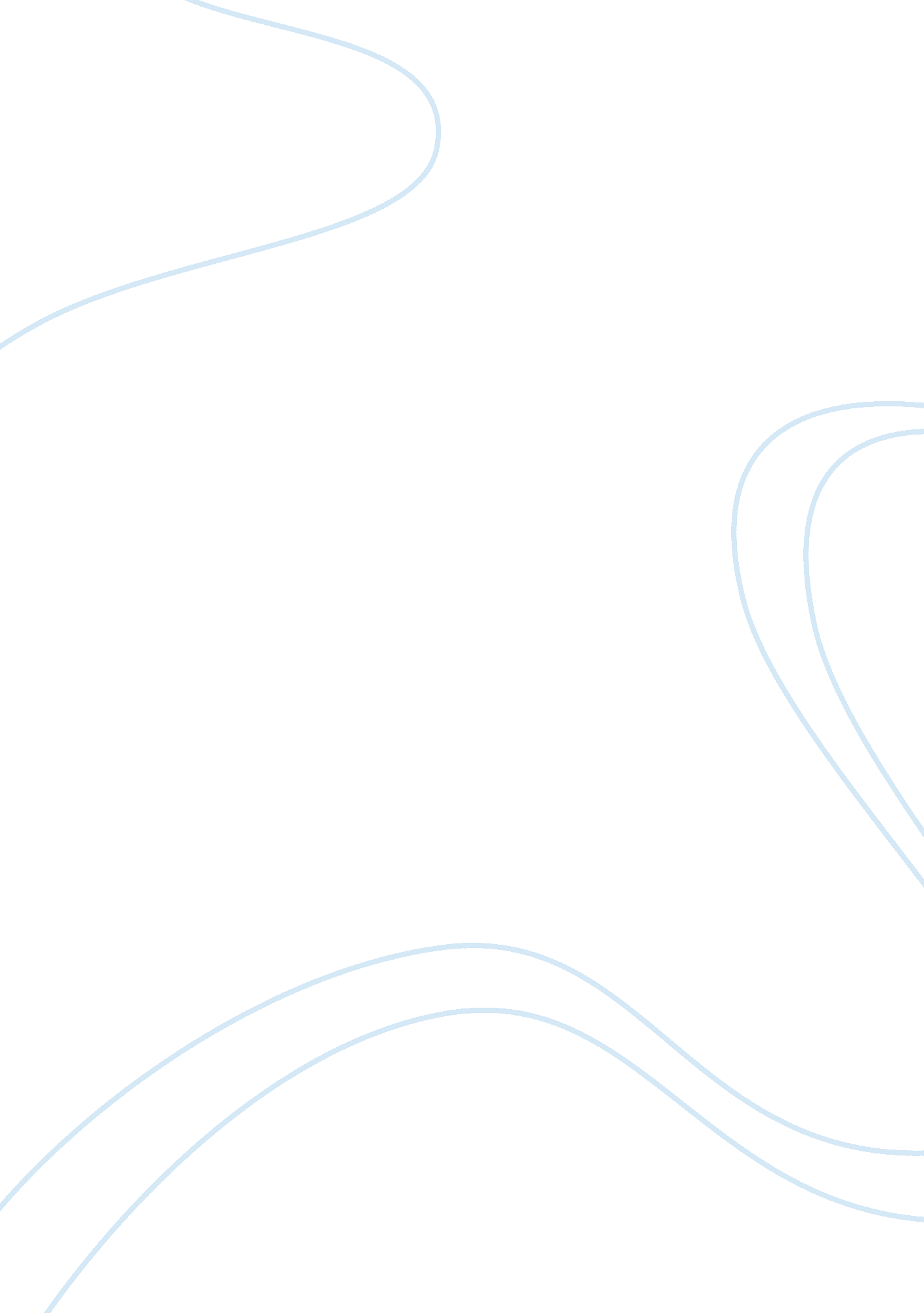 Cobalt(ii) chloride hexahydrate h12cl2coo6 structure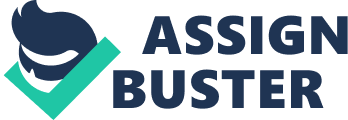 \n[toc title="Table of Contents"]\n \n \t Experimental Melting Point: \n \t Experimental Gravity: \n \t Experimental Solubility: \n \t Safety: \n \n[/toc]\n \n Contents Safety: Experimental data Predicted – ACD/Labs Predicted – ChemAxon Experimental Physico-chemical Properties Experimental Melting Point: Experimental Gravity: Experimental Solubility: Miscellaneous Safety: Predicted data is generated using the ACD/Labs Percepta Platform – PhysChem Module No predicted properties have been calculated for this compound. Click to predict properties on the Chemicalize site Molecular Formula H 12 Cl 2 CoO 6 Average mass 237. 931 Da Density Boiling Point Flash Point Molar Refractivity Polarizability Surface Tension Molar Volume 87 °CAlfa Aesar 87 °CAlfa Aesar10692, 11344, 36554 1. 924 g/mLAlfa Aesar10692, 11344, 36554 Soluble in water, alcohol, acetone, ether, glycerolAlfa Aesar36554 49-60-22-42/43-68-50/53Alfa Aesar10692, 11344, 36554 53-45-60-61Alfa Aesar10692, 11344, 36554 WARNING: Irritates lungs, eyes, skinAlfa Aesar10692, 11344, 36554 WARNING: May cause irritation, skin or lung sensitization. Alfa Aesar10692, 11344, 36554 Density: Boiling Point: Vapour Pressure: Enthalpy of Vaporization: Flash Point: Index of Refraction: Molar Refractivity: #H bond acceptors: #H bond donors: #Freely Rotating Bonds: #Rule of 5 Violations: ACD/LogP: ACD/LogD (pH 5. 5): ACD/BCF (pH 5. 5): ACD/KOC (pH 5. 5): ACD/LogD (pH 7. 4): ACD/BCF (pH 7. 4): ACD/KOC (pH 7. 4): Polar Surface Area: Polarizability: Surface Tension: Molar Volume: 